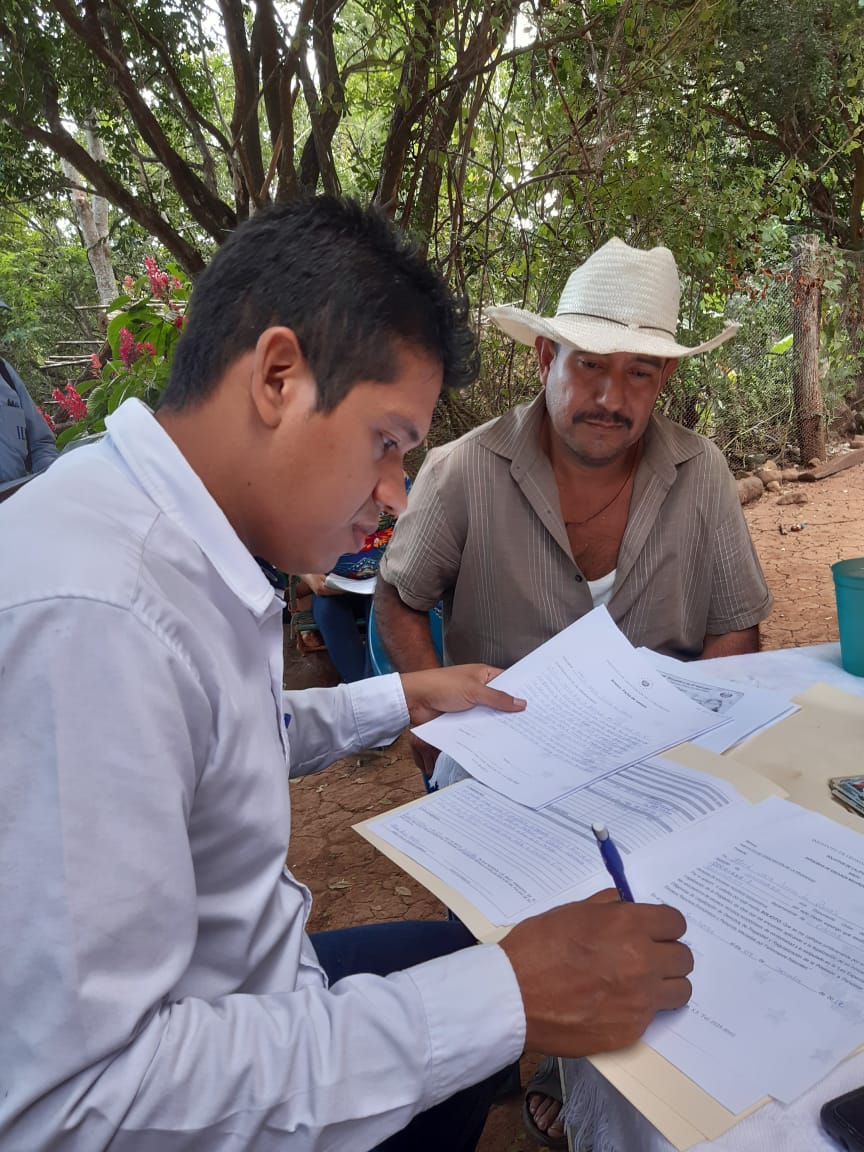 EstadísticasFebrero –  abril 2018Instituto de Legalización de la Propiedad  | 30/04/2018EstadísticasFebrero a abril 2018En los tres meses que comprende las estadísticas, el ILP brindó 2,321servicios en 67 proyectos ubicados en 38 municipios y 12 departamentos del país. Los servicios consistieron en los indicadores de diagnóstico de campo, aprobación técnica de planos e inscripción de documentos.Respecto al último indicador mencionado, se otorgó 709 escrituras debidamente inscritas, para garantizar la tenencia segura sobre la propiedad de la tierra; de ellas, 442 fueron inscritas a favor de mujeres y 261 de hombres; mientras que 6 inmuebles fueron inscritos a favor de personas jurídicas como municipalidades, iglesias, ADESCOS. IndicadorIndicadorDiagnóstico de Campo / Ficha Jurídica1366LotesAprobación Técnica de Planos246LotesInscripción de Documentos709LotesTotal general2321LotesDepartamentoMunicipioAhuachapánAhuachapánAhuachapánAtiquizayaAhuachapánConcepción de AtacoAhuachapánJujutlaCabañasIlobascoCabañasVictoriaChalatenangoEl ParaísoCuscatlánMonte San JuanCuscatlánSUCHITOTOLa LibertadCiudad ArceLa LibertadColonLa LibertadLa LibertadLa LibertadQuezaltepequeLa LibertadSanta TeclaLa PazOlocuiltaLa PazSan Pedro MasahuatLa PazZacatecolucaLa UniónConchaguaSan MiguelEl TransitoSan MiguelLolotiqueSan MiguelSan MiguelSan SalvadorCiudad DelgadoSan SalvadorCuscatancingoSan SalvadorPanchimalcoSan SalvadorSoyapangoSan SalvadorTonacatepequeSanta AnaChalchuapaSanta AnaSANTA ANASonsonateAcajutlaSonsonateJuayuaSonsonateNahuizalcoSonsonateSanta Catarina MasahuatSonsonateSonsonateUsulutánBerlínUsulutánEreguayquínUsulutánMercedes UmañaUsulutánSanta MaríaUsulutánUsulutánindicadorproyectoumTotalDiagnóstico de Campo / Ficha Jurídica2 DE NOVIEMBRELotes202Diagnóstico de Campo / Ficha JurídicaADESCO SAN FRANCISCOLotes23Diagnóstico de Campo / Ficha JurídicaALTAMIRALotes81Diagnóstico de Campo / Ficha JurídicaCOLONIA EL DANUBIOLotes77Diagnóstico de Campo / Ficha JurídicaCOLONIA ESTANZUELAS 2 ETAPALotes45Diagnóstico de Campo / Ficha JurídicaCOMUNIDAD ARAGONLotes47Diagnóstico de Campo / Ficha JurídicaCOMUNIDAD CERRO COLORADOLotes25Diagnóstico de Campo / Ficha JurídicaCOMUNIDAD MIRANDA ILotes11Diagnóstico de Campo / Ficha JurídicaCOMUNIDAD REGALO DE DIOSLotes61Diagnóstico de Campo / Ficha JurídicaCOMUNIDAD SAN BARTOLOLotes51Diagnóstico de Campo / Ficha JurídicaCOMUNIDAD SANTA BARBARALotes10Diagnóstico de Campo / Ficha JurídicaCOMUNIDAD VALDIVIESOLotes22Diagnóstico de Campo / Ficha JurídicaEL CARACOLLotes32Diagnóstico de Campo / Ficha JurídicaEL ROSARIOLotes33Diagnóstico de Campo / Ficha JurídicaInsitu: Legalización InstitucionalLotes6Diagnóstico de Campo / Ficha JurídicaInsitu: Lotificacion Montaña del MarLotes17Diagnóstico de Campo / Ficha JurídicaLA ASUNCIONLotes101Diagnóstico de Campo / Ficha JurídicaLOTIFICACION BUENA VISTALotes78Diagnóstico de Campo / Ficha JurídicaLOTIFICACION LAS ARADAS ILotes267Diagnóstico de Campo / Ficha JurídicaLOTIFICACION LAS ARADAS IIILotes71Diagnóstico de Campo / Ficha JurídicaLOTIFICACION LAS MERCEDESLotes12Diagnóstico de Campo / Ficha JurídicaSAN FELIPE EL GUARLOLotes53Diagnóstico de Campo / Ficha JurídicaSAN RAFAEL IIILotes41Diagnóstico de Campo / Ficha JurídicaDiagnóstico de Campo / Ficha JurídicaDiagnóstico de Campo / Ficha Jurídica1366indicadorproyectoumTotalAprobación Técnica de PlanosCOLONIA EL INDIOLotes36Aprobación Técnica de PlanosEL NARANJOLotes119Aprobación Técnica de PlanosLOS LIMONESLotes13Aprobación Técnica de PlanosURBANIZACION VILLA LOURDES ETAPA 17Lotes78Aprobación Técnica de PlanosAprobación Técnica de PlanosAprobación Técnica de Planos246IndicadorProyectoumTotalInscripción de Documentos15 DE SEPTIEMBREInscripción49Inscripción de DocumentosBARRIO LA CRUZInscripción9Inscripción de DocumentosCHUCUTITANInscripción3Inscripción de DocumentosCIUDADELA ROTARIA EL SALAMOInscripción1Inscripción de DocumentosCOLONIA LA PROVIDENCIAInscripción1Inscripción de DocumentosCOLONIA SAN MIGUEL ARCANGELInscripción44Inscripción de DocumentosCOMUNDAD CHUCUTITANInscripción2Inscripción de DocumentosCOMUNIDAD AMAYITO SECTOR LA PORQUERIZAInscripción1Inscripción de DocumentosCOMUNIDAD DE EX-INGENIO AHUACHAPANInscripción59Inscripción de DocumentosCOMUNIDAD EL CARMENInscripción2Inscripción de DocumentosCOMUNIDAD JERUSALENInscripción1Inscripción de DocumentosCOMUNIDAD LA REALIDADInscripción1Inscripción de DocumentosCOMUNIDAD MICHEL CALDERONInscripción1Inscripción de DocumentosCOOPERATIVA LAS TABLASInscripción152Inscripción de DocumentosCOSTA AZUL IInscripción2Inscripción de DocumentosCOSTA AZUL IIInscripción2Inscripción de DocumentosDISTRITO ITALIA IIIInscripción6Inscripción de DocumentosEL CASTAÑOInscripción8Inscripción de DocumentosEL MACULÍ Y EL PARAISALInscripción5Inscripción de DocumentosEL PILONInscripción1Inscripción de DocumentosEL PROGRESO 1Inscripción5Inscripción de DocumentosLA ESTACIONInscripción2Inscripción de DocumentosLA NUEVAInscripción18Inscripción de DocumentosLA USULUTECAInscripción1Inscripción de DocumentosLAS AZUCENASInscripción4Inscripción de DocumentosLAS BRISAS 2Inscripción1Inscripción de DocumentosLAS BRISAS 3Inscripción1Inscripción de DocumentosLAS COCINASInscripción2Inscripción de DocumentosLAS DELICIASInscripción1Inscripción de DocumentosLAS MARGARITASInscripción3Inscripción de DocumentosLAS PALMERAS SECTOR MOPInscripción6Inscripción de DocumentosLOS ANGELESInscripción4Inscripción de DocumentosLOS ANGELES DE BELENInscripción98Inscripción de DocumentosLOS ARENALESInscripción1Inscripción de DocumentosLOS REMEDIOSInscripción10Inscripción de DocumentosLOTIFICACION CENTROAMERICAInscripción2Inscripción de DocumentosPRIMAVERAInscripción5Inscripción de DocumentosROBERTO ARGUELLO SEGUNDA ETAPAInscripción1Inscripción de DocumentosSAN ANTONIO SUR 1Inscripción6Inscripción de DocumentosVILLAS DE SAN PEDROInscripción188Inscripción de DocumentosInscripción de DocumentosInscripción de Documentos709IndicadorumMHPersonas jurídicasTotal generalInscripción de documentosInscripción442 2616709